附件3 ： 播州区2019年学校教师招聘计划统计表（特岗教师） 播州区2019年学校教师招聘计划统计表（特岗教师） 播州区2019年学校教师招聘计划统计表（特岗教师） 播州区2019年学校教师招聘计划统计表（特岗教师） 播州区2019年学校教师招聘计划统计表（特岗教师） 播州区2019年学校教师招聘计划统计表（特岗教师） 播州区2019年学校教师招聘计划统计表（特岗教师）序号单位学段学科计划学科计划学科计划备注序号单位学段精准扶贫幼儿小计备注1区乌江镇中心幼儿园（养龙分园）幼儿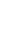 112区乌江镇中心幼儿园（核桃分园）幼儿113龙坪镇中心幼儿园幼儿114龙坪镇中心幼儿园(兴隆分园）幼儿115区团溪镇中心幼儿园（第二幼儿园）幼儿116区团溪镇中心幼儿园（新华幼儿园）幼儿117区尚嵇镇中心幼儿园（清水分园）幼儿118区尚嵇镇中心幼儿园（建设分园）幼儿119区新民镇中心幼儿园（马坪分园）幼儿2210区鸭溪镇中心幼儿园幼儿1111区鸭溪镇中心幼儿园（白龙分园）幼儿1112区石板镇中心幼儿园（井岗村分园）幼儿1113区石板镇中心幼儿园（土岩分园）幼儿1114区乐山镇中心幼儿园（新土分园）幼儿1115区乐山镇中心幼儿园（金竹分园）幼儿11幼儿精准扶贫1人16区枫香镇中心幼儿园（青坑分园）幼儿1117区枫香镇中心幼儿园（苟坝分园）幼儿1118区平正仡佬族乡中心幼儿园（干溪分园）幼儿1119区平正仡佬族乡中心幼儿园幼儿11幼儿精准扶贫1人合计21820